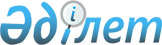 Еңбекшілдер аудандық мәслихатының 2010 жылғы 22 желтоқсандағы № С-28/2 "2011-2013 жылдарға арналған аудандық бюджет туралы" шешіміне өзгерістер енгізу туралы
					
			Күшін жойған
			
			
		
					Ақмола облысы Еңбекшілдер аудандық мәслихатының 2011 жылғы 23 маусымдағы № С-33/3 шешімі. Ақмола облысы Еңбекшілдер ауданының Әділет басқармасында 2011 жылғы 8 шілдеде № 1-10-142 тіркелді. Қолданылу мерзімінің аяқталуына байланысты күші жойылды - (Ақмола облысы Еңбекшілдер аудандық мәслихатының 2014 жылғы 4 қарашадағы № 226 хатымен)      Ескерту. Қолданылу мерзімінің аяқталуына байланысты күші жойылды - (Ақмола облысы Еңбекшілдер аудандық мәслихатының 04.11.2014 № 226 хатымен).

      Қазақстан Республикасының 2008 жылғы 4 желтоқсандағы Бюджет кодексінің 106 бабының 2 тармағының 4 тармақшасына, «Қазақстан Республикасындағы жергілікті мемлекеттік басқару және өзін-өзі басқару туралы» Қазақстан Республикасының 2001 жылғы 23 қаңтардағы Заңының 6 бабының 1 тармағының 1 тармақшасына сәйкес, Еңбекшілдер аудандық мәслихаты ШЕШІМ ЕТТІ:



      1. Еңбекшілдер аудандық мәслихатының «2011 – 2013 жылдарға арналған аудандық бюджет туралы» 2010 жылғы 22 желтоқсандағы № С-28/2 (нормативтік құқықтық актілерді мемлекеттік тіркеудің Тізілімінде № 1-10-129 тіркелген, 2011 жылғы 14 қаңтарда аудандық «Жаңа дәуір» газетінде және 2011 жылғы 15 қаңтарда аудандық «Сельская новь» газетінде жарияланған) шешіміне келесі өзгерістер енгізілсін:

      1 тармақтың 1), 2) тармақшалары жаңа редакцияда баяндалсын:

      «1) кірістер – 1566499,6 мың теңге, соның ішінде:

      салықтық түсімдер – 440943 мың теңге;

      салықтық емес түсімдер – 10380 мың теңге;

      негізгі капиталды сатудан түсетін түсімдер – 3900 мың теңге;

      трансферттердің түсімдері – 1111276,6 мың теңге;

      2) шығындар – 1614941,7 мың теңге;»;

      9 тармақ жаңа редакцияда баяндалсын:

      «9. 2011 жылға арналған аудандық бюджетте облыстық бюджеттен бөлінген білім беру объектілерін салуға және құруға арналып 29536,6 мың теңге сомасындағы мақсатты даму трансферттердің қарастырылғаны ескерілсін.»;

      жоғарыда айтылған шешімнің 1 қосымшасы осы шешімнің қосымшасына сәйкес жаңа редакцияда баяндалсын.



      2. Осы шешім Ақмола облысының Әділет департаментінде мемлекеттік тіркелген күнінен бастап күшіне енеді және 2011 жылдың 1 қаңтарынан бастап қолданысқа енгізіледі.      Аудандық мәслихат

      сессиясының төрайымы                       З.Құсайынова      Аудандық мәслихаттың

      хатшысы                                    М.Исажанов      «КЕЛІСІЛДІ»      Ақмола облысы Еңбекшілдер

      ауданы әкімінің

      міндетін атқарушы                          Б.Қалиев      Ақмола облысы Еңбекшілдер

      ауданының «Экономика және

      қаржы бөлімі» мемлекеттік

      мекемесі бастығының

      міндетін атқарушы                          А.Бекенова

Еңбекшілдер аудандық  

мәслихатының 2011 жылғы

23 маусымдағы № С-33/3

шешіміне қосымша   Еңбекшілдер аудандық    

мәслихатының 2010 жылғы  

22 желтоқсандағы № С-28/2

шешіміне 1 қосымша     2011 жылға арналған аудандық бюджет
					© 2012. Қазақстан Республикасы Әділет министрлігінің «Қазақстан Республикасының Заңнама және құқықтық ақпарат институты» ШЖҚ РМК
				СанатыСанатыСанатыСанатыСанатыСомаСыныбыСыныбыСыныбыСыныбыСомаІшкі сыныбыІшкі сыныбыІшкі сыныбыСомаЕрекшелігіЕрекшелігіСомаАтауыСома123456I. Түсімдер1566499,61Салықтық түсімдер4409431Табыс салығы57502Жеке табыс салығы57502Төлем көзінен салық салынбайтын табыстардан ұсталатын жеке табыс салығы55003Қызметін біржолғы талон бойынша жүзеге асыратын жеке тұлғалардан алынатын жеке табыс салығы2503Әлеуметтiк салық2104121Әлеуметтiк салық2104121Әлеуметтiк салық2104124Меншiкке салынатын салықтар2051951Мүлiкке салынатын салықтар1744801Заңды тұлғалардың және жеке кәсіпкерлердің мүлкіне салынатын салық1740002Жеке тұлғалардың мүлкiне салынатын салық4803Жер салығы97002Елдi мекендер жерлерiне жеке тұлғалардан алынатын жер салығы29003Өнеркәсіп, көлік, байланыс, қорғаныс жеріне және ауыл шаруашылығына арналмаған өзге де жерге салынатын жер салығы1457Ауыл шаруашылығы мақсатындағы жерлерге заңды тұлғалардан, жеке кәсіпкерлерден, жеке нотариустар мен адвокаттардан алынатын жер салығы1558Елді мекендер жерлеріне заңды тұлғалардан, жеке кәсіпкерлерден, жеке нотариустар мен адвокаттардан алынатын жер салығы65004Көлiк құралдарына салынатын салық179151Заңды тұлғалардан көлiк құралдарына салынатын салық38002Жеке тұлғалардан көлiк құралдарына салынатын салық141155Бірыңғай жер салығы31001Бірыңғай жер салығы31005Тауарларға, жұмыстарға және қызметтерге салынатын iшкi салықтар177472Акциздер123096Заңды және жеке тұлғалар бөлшек саудада өткізетін, сондай-ақ өзінің өндірістік мұқтаждарына пайдаланылатын бензин (авиациялықты қоспағанда)117597Заңды және жеке тұлғаларға бөлшек саудада өткізетін, сондай-ақ өз өндірістік мұқтаждарына пайдаланылатын дизель отыны553Табиғи және басқа ресурстарды пайдаланғаны үшiн түсетiн түсiмдер1350015Жер учаскелерін пайдаланғаны үшін төлем135004Кәсiпкерлiк және кәсiби қызметтi жүргiзген үшiн алынатын алымдар28771Жеке кәсіпкерлерді мемлекеттік тіркегені үшін алынатын алым702Жекелеген қызмет түрлерiмен айналысу құқығы үшiн алынатын лицензиялық алым1303Заңды тұлғаларды мемлекеттік тіркегені және филиалдар мен өкілдіктерді есептік тіркегені, сондай-ақ оларды қайта тіркегені үшін алым1125Жылжымалы мүлікті кепілдікке салуды мемлекеттік тіркегені және кеменiң немесе жасалып жатқан кеменiң ипотекасы үшін алынатын алым35014Көлік құралдарын мемлекеттік тіркегені, сондай-ақ оларды қайта тіркегені үшін алым6518Жылжымайтын мүлікке және олармен мәміле жасау құқығын мемлекеттік тіркегені үшін алынатын алым165020Жергілікті маңызы бар және елді мекендердегі жалпы пайдаланудағы автомобиль жолдарының бөлу жолағында сыртқы (көрнекі) жарнамаларды орналастырғаны үшін алынатын төлем5005Ойын бизнесіне салық1402Тіркелген салық1408Заңдық мәнді іс-әрекеттерді жасағаны және (немесе) оған уәкілеттігі бар мемлекеттік органдар немесе лауазымды адамдар құжаттар бергені үшін алынатын міндетті төлемдер18391Мемлекеттік баж18392Мемлекеттік мекемелерге сотқа берілетін талап арыздарынан алынатын мемлекеттік бажды қоспағанда, мемлекеттік баж сотқа берілетін талап арыздардан, ерекше талап ету істері арыздарынан, ерекше жүргізілетін істер бойынша арыздардан (шағымдардан), сот бұйрығын шығару туралы өтініштерден, атқару парағының дубликатын беру туралы шағымдардан, аралық (төрелік) соттардың және шетелдік соттардың шешімдерін мәжбүрлеп орындауға атқару парағын беру туралы шағымдардың, сот актілерінің атқару парағының және өзге де құжаттардың көшірмелерін қайта беру туралы шағымдардан алынады7004Азаматтық хал актiлерiн тiркегенi үшiн, сондай-ақ азаматтарға азаматтық хал актiлерiн тiркеу туралы куәлiктердi және азаматтық хал актiлерi жазбаларын өзгертуге, толықтыруға және қалпына келтiруге байланысты куәлiктердi қайтадан бергенi үшiн мемлекеттік баж7505Шетелге баруға және Қазақстан Республикасына басқа мемлекеттерден адамдарды шақыруға құқық беретiн құжаттарды ресiмдегенi үшiн, сондай-ақ осы құжаттарға өзгерiстер енгiзгенi үшiн мемлекеттік баж358Тұрғылықты жерiн тiркегенi үшiн мемлекеттік баж2709Аңшы куәлігін бергенi және оны жыл сайын тіркегені үшiн мемлекеттік баж1010Жеке және заңды тұлғалардың азаматтық, қызметтік қаруының (аңшылық суық қаруды, белгі беретін қаруды, ұңғысыз атыс қаруын, механикалық шашыратқыштарды, көзден жас ағызатын немесе тітіркендіретін заттар толтырылған аэрозольді және басқа құрылғыларды, үрлемелі қуаты 7,5 Дж-дан аспайтын пневматикалық қаруды қоспағанда және калибрі 4,5 мм-ге дейінгілерін қоспағанда) әрбір бірлігін тіркегені және қайта тіркегені үшін алынатын мемлекеттік баж812Қаруды және оның оқтары сақтауға немесе сақтау мен алып жүруге тасымалдауға, Қазақстан Республикасының аумағына әкелуге және Қазақстан Республикасынан әкетуге рұқсат бергені үшін мемлекеттік баж2121Тракторшы-машинистің куәлігі берілгені үшін алынатын мемлекеттік баж452Салықтық емес түсiмдер103801Мемлекеттік меншіктен түсетін кірістер16805Мемлекет меншiгіндегі мүлiктi жалға беруден түсетiн кiрiстер16804Коммуналдық меншiктегі мүлiктi жалдаудан түсетін кiрiстер13005Коммуналдық меншіктегі тұрғын үй қорынан үйлердi жалдаудан түсетін кірістер3804Мемлекеттік бюджеттен қаржыландырылатын, сондай-ақ Қазақстан Республикасы Ұлттық Банкінің бюджетінен (шығыстар сметасынан) ұсталатын және қаржыландырылатын мемлекеттік мекемелер салатын айыппұлдар, өсімпұлдар, санкциялар, өндіріп алулар81001Мұнай секторы ұйымдарынан түсетін түсімдерді қоспағанда, мемлекеттік бюджеттен қаржыландырылатын, сондай-ақ Қазақстан Республикасы Ұлттық Банкінің бюджетінен (шығыстар сметасынан) ұсталатын және қаржыландырылатын мемлекеттік мекемелер салатын айыппұлдар, өсімпұлдар, санкциялар, өндіріп алулар81005Жергілікті бюджеттен қаржыландыратын мемлекеттік мекемелер салатын әкімшілік айыппұлдар, өсімпұлдар, санкциялар, өндіріп алулар81006Басқа да салықтық емес түсімдер6001Басқа да салықтық емес түсімдер6009Жергілікті бюджетке түсетін салықтық емес басқа да түсімдер6003Негізгі капиталды сатудан түсетін түсімдер39003Жердi және материалдық емес активтердi сату39001Жерді сату39001Жер учаскелерін сатудан түсетін түсімдер39004Трансферттердің түсімдері1111276,62Мемлекеттiк басқарудың жоғары тұрған органдарынан түсетiн трансферттер1111276,62Облыстық бюджеттен түсетiн трансферттер1111276,61Ағымдағы нысаналы трансферттер558752Нысаналы даму трансферттері29536,63Субвенциялар1025865Функционалдық топФункционалдық топФункционалдық топФункционалдық топФункционалдық топСомаКіші функцияКіші функцияКіші функцияКіші функцияСомаБюджеттік бағдарламалардың әкiмшiсiБюджеттік бағдарламалардың әкiмшiсiБюджеттік бағдарламалардың әкiмшiсiСомаБағдарламаБағдарламаСомаАтауыСомаII. Шығындар1614941,701Жалпы сипаттағы мемлекеттiк қызметтер1861951Мемлекеттiк басқарудың жалпы функцияларын орындайтын өкiлдi, атқарушы және басқа органдар169277112Аудан (облыстық маңызы бар қала) мәслихатының аппараты13255001Аудан (облыстық маңызы бар қала) мәслихатының қызметін қамтамасыз ету жөніндегі қызметтер13255122Аудан (облыстық маңызы бар қала) әкімінің аппараты40427001Аудан (облыстық маңызы бар қала) әкімінің қызметін қамтамасыз ету жөніндегі қызметтер40427123Қаладағы аудан, аудандық маңызы бар қала, кент, ауыл (село), ауылдық (селолық) округ әкімінің аппараты115595001Қаладағы аудан, аудандық маңызы бар қаланың, кент, ауыл (село), ауылдық (селолық) округ әкімінің қызметін қамтамасыз ету жөніндегі қызметтер115036022Мемлекеттік органдардың күрделі шығыстары439024Ақпараттық жүйелер құру1202Қаржылық қызмет617459Ауданның (облыстық маңызы бар қаланың) экономика және қаржы бөлімі617003Салық салу мақсатында мүлікті бағалауды жүргізу282004Біржолғы талондарды беру жөніндегі жұмысты және біржолғы талондарды іске асырудан сомаларды жинаудың толықтығын қамтамасыз етуді ұйымдастыру3359Жалпы сипаттағы өзге де мемлекеттiк қызметтер16301459Ауданның (облыстық маңызы бар қаланың) экономика және қаржы бөлімі16301001Экономикалық саясатты, қалыптастыру мен дамыту, мемлекеттік жоспарлау ауданның (облыстық маңызы бар қаланың) бюджеттік атқару және коммуналдық меншігін басқару саласындағы мемлекеттік саясатты іске асыру жөніндегі қызметтер16001015Мемлекеттік органдардың күрделі шығыстары30002Қорғаныс27981Әскери мұқтаждар2798122Аудан (облыстық маңызы бар қала) әкімінің аппараты2798005Жалпыға бірдей әскери міндетті атқару шеңберіндегі іс-шаралар279803Қоғамдық тәртіп, қауіпсіздік, құқықтық, сот, қылмыстық-атқару қызметі551Құқық қорғау қызметi55458Ауданның (облыстық маңызы бар қаланың) тұрғын үй-коммуналдық шаруашылығы, жолаушылар көлігі және автомобиль жолдары бөлімі55021Елдi мекендерде жол жүрісі қауiпсiздiгін қамтамасыз ету5504Бiлiм беру1137240,61Мектепке дейiнгi тәрбие және оқыту71391464Ауданның (облыстық маңызы бар қаланың) білім бөлімі71391009Мектепке дейінгі тәрбие ұйымдарының қызметін қамтамасыз ету63569021Мектеп мұғалімдеріне және мектепке дейінгі ұйымдардың тәрбиешілеріне біліктілік санаты үшін қосымша ақы көлемін ұлғайту78222Бастауыш, негізгі орта және жалпы орта білім беру997878464Ауданның (облыстық маңызы бар қаланың) білім бөлімі997878003Жалпы білім беру981653006Балаларға қосымша білім беру 162254Техникалық және кәсіптік, орта білімнен кейінгі білім беру13128464Ауданның (облыстық маңызы бар қаланың) білім бөлімі13128018Кәсіптік оқытуды ұйымдастыру131289Бiлiм беру саласындағы өзге де қызметтер54843,6464Ауданның (облыстық маңызы бар қаланың) білім бөлімі23437001Жергілікті деңгейде білім беру саласындағы мемлекеттік саясатты іске асыру жөніндегі қызметтер7133005Ауданның (облыстық маңызы бар қаланың) мемлекеттік білім беру мекемелер үшін оқулықтар мен оқу-әдiстемелiк кешендерді сатып алу және жеткізу8832007Аудандық (қалалық) ауқымдағы мектеп олимпиадаларын және мектептен тыс іс-шараларды өткiзу668015Жетім баланы (жетім балаларды) және ата-аналарының қамқорынсыз қалған баланы (балаларды) күтіп-ұстауға асыраушыларына ай сайынғы ақшалай қаражат төлемдері6804467Ауданның (облыстық маңызы бар қаланың) құрылыс бөлімі31406,6037Құрылыс және қайта құру білім беру объектілерін31406,606Әлеуметтiк көмек және әлеуметтiк қамсыздандыру575132Әлеуметтiк көмек44214451Ауданның (облыстық маңызы бар қаланың) жұмыспен қамту және әлеуметтік бағдарламалар бөлімі44214002Еңбекпен қамту бағдарламасы8210005Мемлекеттік атаулы әлеуметтік көмек1380006Тұрғын үй көмегі1306007Жергілікті өкілетті органдардың шешімі бойынша мұқтаж азаматтардың жекелеген топтарына әлеуметтік көмек7829010Үйден тәрбиеленіп оқытылатын мүгедек балаларды материалдық қамтамасыз ету403015Зейнеткерлер мен мүгедектерге әлеуметтiк қызмет көрсету аумақтық орталығы983501618 жасқа дейінгі балаларға мемлекеттік жәрдемақылар6600017Мүгедектерді оңалту жеке бағдарламасына сәйкес, мұқтаж мүгедектерді міндетті гигиеналық құралдарымен қамтамасыз етуге және ымдау тілі мамандарының, жеке көмекшілердің қызмет көрсету2216023Жұмыспен қамту орталықтарының қызметін қамтамасыз ету64359Әлеуметтiк көмек және әлеуметтiк қамтамасыз ету салаларындағы өзге де қызметтер13299451Ауданның (облыстық маңызы бар қаланың) жұмыспен қамту және әлеуметтік бағдарламалар бөлімі13299001Жергілікті деңгейде халық үшін әлеуметтік бағдарламаларды жұмыспен қамтуды қамтамасыз етуді іске асыру саласындағы мемлекеттік саясатты іске асыру жөніндегі қызметтер12943011Жәрдемақыларды және басқа да әлеуметтік төлемдерді есептеу, төлеу мен жеткізу бойынша қызметтерге ақы төлеу35607Тұрғын үй-коммуналдық шаруашылық512461Тұрғын үй шаруашылығы10814458Ауданның (облыстық маңызы бар қаланың) тұрғын үй-коммуналдық шаруашылығы, жолаушылар көлігі және автомобиль жолдары бөлімі8109003Мемлекеттік тұрғын үй қорының сақталуын ұйымдастыру179004Азаматтардың жекелеген санаттарын тұрғын үймен қамтамасыз ету2300005Авариялық және ескі тұрғын үйлерді бұзу5630467Ауданның (облыстық маңызы бар қаланың) құрылыс бөлімі2705004Инженерлік коммуникациялық инфрақұрылымды дамыту,жайластыру және (немесе) сатып алу27052Коммуналдық шаруашылық21488123Қаладағы аудан, аудандық маңызы бар қала, кент, ауыл (село), ауылдық (селолық) округ әкімінің аппараты13888014Елді мекендерді сумен жабдықтауды ұйымдастыру13888467Ауданның құрылыс бөлімі3600006Сумен жабдықтау жүйесін дамыту3600458Ауданның (облыстық маңызы бар қаланың) тұрғын үй-коммуналдық шаруашылығы, жолаушылар көлігі және автомобиль жолдары бөлімі4000026Ауданның (облыстық маңызы бар қаланың) коммуналдық меншігіндегі жылу жүйелерін қолдануды ұйымдастыру40003Елді-мекендерді көркейту18944123Қаладағы аудан, аудандық маңызы бар қала, кент, ауыл (село), ауылдық (селолық) округ әкімінің аппараты14944008Елді мекендерде көшелерді жарықтандыру7945009Елді мекендердің санитариясын қамтамасыз ету2507010Жерлеу орындарын күтіп-ұстау және туысы жоқ адамдарды жерлеу207011Елді мекендерді абаттандыру мен көгалдандыру4285458Ауданның (облыстық маңызы бар қаланың) тұрғын үй-коммуналдық шаруашылығы, жолаушылар көлігі және автомобиль жолдары бөлімі4000016Елді мекендердің санитариясын қамтамасыз ету3000018Елді мекендерді абаттандыру мен көгалдандыру100008Мәдениет, спорт, туризм және ақпараттық кеңістiк991881Мәдениет саласындағы қызмет 38871455Ауданның (облыстық маңызы бар қаланың) мәдениет және тілдерді дамыту бөлімі38871003Мәдени-демалыс жұмысын қолдау388712Спорт5749465Ауданның (облыстық маңызы бар қаланың) дене шынықтыру және спорт бөлімі5749006Аудандық (облыстық маңызы бар қалалық) деңгейде спорттық жарыстар өткiзу2267007Әртүрлi спорт түрлерi бойынша аудан (облыстық маңызы бар қала) құрама командаларының мүшелерiн дайындау және олардың облыстық спорт жарыстарына қатысуы34823Ақпараттық кеңiстiк34095455Ауданның (облыстық маңызы бар қаланың) мәдениет және тілдерді дамыту бөлімі23725006Аудандық (қалалық) кiтапханалардың жұмыс iстеуi23017007Мемлекеттік тілді және Қазақстан халықтарының басқа да тілдерін дамыту708456Ауданның (облыстық маңызы бар қаланың) ішкі саясат бөлімі10370002Газеттер мен журналдар арқылы мемлекеттік ақпараттық саясат жүргізу жөніндегі қызметтер103709Мәдениет, спорт, туризм және ақпараттық кеңiстiктi ұйымдастыру жөнiндегi өзге де қызметтер20473455Ауданның (облыстық маңызы бар қаланың) мәдениет және тілдерді дамыту бөлімі5550001Жергілікті деңгейде тілдерді және мәдениетті дамыту саласындағы мемлекеттік саясатты іске асыру жөніндегі қызметтер5550456Ауданның (облыстық маңызы бар қаланың) ішкі саясат бөлімі6939001Жергілікті деңгейде ақпарат, мемлекеттілікті нығайту және азаматтардың әлеуметтік сенімділігін қалыптастыру саласында мемлекеттік саясатты іске асыру жөніндегі қызметтер5439003Жастар саясаты саласындағы өңірлік бағдарламаларды іске асыру1500465Ауданның (облыстық маңызы бар қаланың) дене шынықтыру және спорт бөлімі7984001Жергілікті деңгейде дене шынықтыру және спорт саласындағы мемлекеттік саясатты іске асыру жөніндегі қызметтер798410Ауыл, су, орман, балық шаруашылығы, ерекше қорғалатын табиғи аумақтар, қоршаған ортаны және жануарлар дүниесін қорғау, жер қатынастары33006,51Ауыл шаруашылығы22532,5459Ауданның (облыстық маңызы бар қаланың) экономика және қаржы бөлімі2416,5099Республикалық бюджеттен берілетін нысаналы трансферттер есебiнен ауылдық елді мекендер саласының мамандарын әлеуметтік қолдау шараларын іске асыру2416,5477Ауданның (облыстық маңызы бар қаланың) ауыл шаруашылығы мен жер қатынастары бөлімі12894001Жергілікті деңгейде ауыл шаруашылығы және жер қатынастары саласындағы мемлекеттік саясатты іске асыру жөніндегі қызметтер11374003Мемлекеттік органдардың күрделі шығыстары1520473Ауданның (облыстық маңызы бар қаланың) ветеринария бөлімі7222001Жергілікті деңгейде ветеринария саласындағы мемлекеттік саясатты іске асыру жөніндегі қызметтер5285003Мемлекеттік органдардың күрделі шығыстары1535007Қаңғыбас иттер мен мысықтарды аулауды және жоюды ұйымдастыру197010Ауыл шаруашылығы жануарларын бірдейлендіру жөніндегі іс-шараларды жүргізу2059Ауыл, су, орман, балық шаруашылығы және қоршаған ортаны қорғау мен жер қатынастары саласындағы өзге де қызметтер10474473Ауданның (облыстық маңызы бар қаланың) ветеринария бөлімі10474011Эпизоотияға қарсы іс-шаралар жүргізу1047411Өнеркәсіп, сәулет, қала құрылысы және құрылыс қызметі153822Сәулет, қала құрылысы және құрылыс қызметі15382467Ауданның (облыстық маңызы бар қаланың) құрылыс бөлімі9895001Жергілікті деңгейде құрылыс саласындағы мемлекеттік саясатты іске асыру жөніндегі қызметтер9895468Ауданның (облыстық маңызы бар қаланың) сәулет және қала құрылысы бөлімі5487001Жергілікті деңгейде сәулет және қала құрылысы саласындағы мемлекеттік саясатты іске асыру жөніндегі қызметтер548712Көлiк және коммуникация76591Автомобиль көлiгi7659123Қаладағы аудан, аудандық маңызы бар қала, кент, ауыл (село), ауылдық (селолық) округ әкімінің аппараты759013Аудандық маңызы бар қалаларда, кенттерде, ауылдарда (селоларда), ауылдық (селолық) округтерде автомобиль жолдарының жұмыс істеуін қамтамасыз ету759458Ауданның (облыстық маңызы бар қаланың) тұрғын үй-коммуналдық шаруашылығы, жолаушылар көлігі және автомобиль жолдары бөлімі6900023Автомобиль жолдарының жұмыс істеуін қамтамасыз ету690013Басқалар159593Кәсiпкерлiк қызметтi қолдау және бәсекелестікті қорғау5612469Ауданның (облыстық маңызы бар қаланың) кәсіпкерлік бөлімі5612001Жергілікті деңгейде кәсіпкерлік пен өнеркәсіпті дамыту саласындағы мемлекеттік саясатты іске асыру жөніндегі қызметтер5548003Кәсіпкерлік қызметті қолдау649Басқалар10347459Ауданның (облыстық маңызы бар қаланың) экономика және қаржы бөлімі2000012Ауданның (облыстық маңызы бар қаланың) жергілікті атқарушы органының резерві2000458Ауданның (облыстық маңызы бар қаланың) тұрғын үй-коммуналдық шаруашылығы, жолаушылар көлігі және автомобиль жолдары бөлімі8347001Жергілікті деңгейде тұрғын үй-коммуналдық шаруашылығы, жолаушылар көлігі және автомобиль жолдары саласындағы мемлекеттік саясатты іске асыру жөніндегі қызметтер834715Трансферттер8699,61Трансферттер8699,6459Ауданның (облыстық маңызы бар қаланың) экономика және қаржы бөлімі8699,6006Нысаналы пайдаланылмаған (толық пайдаланылмаған) трансферттерді қайтару8699,6III. Таза бюджеттiк кредит беру 24807Бюджеттiк кредиттер2581610Ауыл, су, орман, балық шаруашылығы, ерекше қорғалатын табиғи аумақтар, қоршаған ортаны және жануарлар дүниесін қорғау, жер қатынастары258161Ауыл шаруашылығы25816459Ауданның (облыстық маңызы бар қаланың) экономика және қаржы бөлімі25816018Ауылдық елді мекендердің әлеуметтік саласының мамандарын әлеуметтік қолдау шараларын іске асыру үшін бюджеттік кредиттер258165Бюджеттік кредиттерді өтеу10091Бюджеттік кредиттерді өтеу10091Мемлекеттік бюджеттен берілген бюджеттік кредиттерді өтеу1009IV. Қаржы активтерiмен жасалатын операциялар бойынша сальдо1750013Басқалар175009Басқалар17500459Ауданның (облыстық маңызы бар қаланың) экономика және қаржы бөлімі17500014Заңды тұлғалардың жарғылық капиталын қалыптастыру немесе ұлғайту17500V. Бюджет тапшылығы-90749,1VI. Бюджет тапшылығын қаржыландыру90749,17Қарыздар түсімі106821Мемлекеттік ішкі қарыздар 106822Қарыз алу келісім-шарттары1068216Қарыздарды өтеу10091Қарыздарды өтеу1009459Ауданның (облыстық маңызы бар қаланың) экономика және қаржы бөлімі1009005Жергілікті атқарушы органның жоғары тұрған бюджет алдындағы борышын өтеу10098Бюджет қаражаттарының пайдаланылатын қалдықтары81076,11Бюджет қаражаты қалдықтары81076,11Бюджет қаражатының бос қалдықтары81076,101Бюджет қаражатының бос қалдықтары81076,1